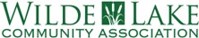 Wilde Lake Village Board Meeting January 23, 2023CALL TO ORDERA virtual meeting of the Wilde Lake Village Board was called to order by Kevin McAliley, Chair;on January 23, 2023 at 6:34 p.m. Members present were Tina Horn, Vice Chair; Steve Campbell, Chuck Yarbrough, Kondi Walters-Smith, Bill Santos, Wilde Lake Rep to the CA Board; and Executive Director/Village Manager, Sharon Cooper-Kerr. Also present at the meeting were Dale Wasmus, board secretary, and resident Erik Avant. APPROVAL OF AGENDA: Ms. Horn made a motion to approve the agenda. Mr. Campbell seconded the motion. All in favor.APPROVAL OF MINUTES: Mr. Yarbrough made a motion to approve the meeting minutes from 1/9/23. Ms. Horn seconded the motion. All in favor.RESIDENT SPEAKOUT: Mr. Erik Avant, a Wilde Lake resident, suggested that the Village Board meet in person. He also suggested that Wilde Lake hold one or two information sessions about running for the Wilde Lake Village Board.  ORDER OF BUSINESS:*Election Committee appointment: Mr. Campbell made a motion to appoint Ms. Elizabeth Lopez as the Election Chair. Ms. Horn seconded the motion. All in favor. Bylaws Subcommittee Update: Mr. Yarbrough indicated that the Bylaws Subcommittee is in the process of researching Wilde Lake’s Bylaws and noted that the Charter would have to be modified as well.*ACS Membership renewal and which members will attend the Board Recruitment and Screening Workshop for Smaller Organizations (if ACS membership is approved): Ms. Cooper-Kerr stated that the cost of renewing the ACS Membership is $485. Ms. Horn made a motion to approve the expenditure for the ACS Membership. Ms. Walters-Smith seconded the motion. All in favor. Mr. McAliley volunteered to attend the workshop on Tuesday, 2/14/23 with Ms. Cooper-Kerr.REPORTS:Columbia Council Rep: Mr. Bill Santos spoke about the events taking place at Columbia Association. If you are interested in presenting testimony at the upcoming BOD meeting, the deadline to sign-up is Wednesday, close of business. Mr. Santos suggested that at the nextWilde Lake Village Board meeting a discussion regarding voting day, which takes place on 4/22/23, should happen. COMMITTEES:Education - Ms. Horn announced the next WLHS Community Night will be held on Thursday, February 2, 2023.  All students, parents, family members, staff and community members are welcome! Dinner begins at 5 p.m. RSVP at https://forms.gle/McY2u2hXNnzUWe966. Ms. Horn encouraged everyone to join the PTA and mentioned that Wilde Lake Community Association has an HCC Scholarship opportunity available for a Wilde Lake High School Senior.Health & Wellness - Ms. Walters-Smith indicated that she would submit monthly health and wellness tips to be included in the newsletter. She is thinking about a family scavenger hunt for an activity in Wilde Lake. Neighborhood Reps - Mr. Yarbrough indicated that he would like to meet with Ms. Sharon Cooper-Kerr to discuss the role of neighborhood rep. AC Liaison - Mr. Campbell previously submitted his report and stated the next RAC meeting is January 24, 2023.Executive Director/Village Manager - Ms. Cooper-Kerr thanked Elizabeth Lopez for volunteering to be the Chair of the Election Committee this year. Ms. Cooper-Kerr attended HoCo by Design open house. Slayton House and the three neighborhood centers had their annual smoke detector inspections this month.Chair - Mr. McAliley has been out in the community advocating for the Wilde Lake Village.He had a Zoom meeting with Jackie McCoy (HCPSS School Board) regarding the vacant and dilapidated Faulkner Ridge Elementary School. Mr. McAliley met with County Council Member – Deb Jung to discuss priorities impacting Wilde Lake including the elementary school.ADJOURNMENT: Mr. McAliley called for a motion to adjourn the meeting. Ms. Walters-Smith made a motion to adjourn the meeting at approximately 8:15 p.m. Ms. Horn seconded the motion. All in favor.